PRIRODA 17.04Kožna osjetila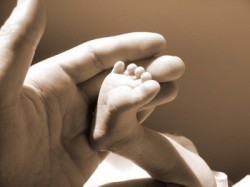 Koža pokriva čitavo naše tijelo.U njoj su smještena različita osjetila: za bol, opip, hladnoću i toplinu.Osjetilo bola – nalazi se u svim organima, kostima i mišićima. Bol nas može upozoriti na bolestOsjetilo opipa – najviše tjelešaca za osjet opipa je na vršcima prstiju i na jeziku, a najmanje na leđima.Osjetilo hladnoće – upozorava nas na prejaku hladnoću.Osjetilo topline – upozorava nas na preveliku toplinu.Zadatak: Zamoli nekog od ukućana da ti po leđima piše slova, a ti pokušaj odgonetnuti koje slovo ti je napisao